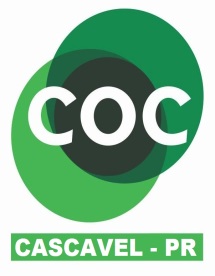 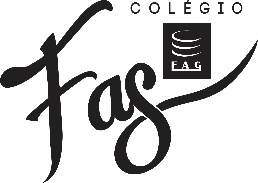 CIÊNCIASOBSERVE  E LEIA COM SUA FAMILIA: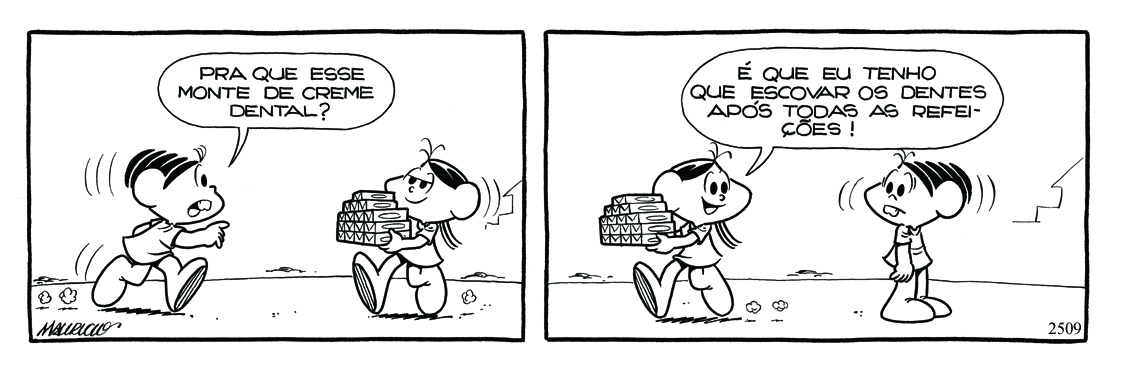 QUAIS SÃO OUTROS PRODUTOS QUE VOCÊ E SUA FAMILIA USAM NA  HIGIENE PESSOAL: ENCONTRE RÓTULOS E COLE: 